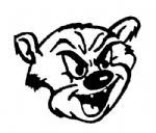 2016 Women's Report – Matt Talbot 
Head Coach: Matt TalbotAssistant Coaches: Cecilia Tran & Meredith WellsManager: Amy Vickers/Cecilia Tran
This team worked hard during the season, always focused on the opportunity to play for another premiership and that work translated to the minor premiership with a 15-1 regular season record.It was fitting the grand final saw the top two teams going head to head and we played our best game of the year when it mattered most to end as 18-2 champions.Quality pitching, fielding and hitting were on display in the grand final and I am happy that the performances reflected the effort put into our own game and on having fun playing the game the right way. It was exciting to see this team continue to develop, improve and play high quality baseball week in week out.   At season end, many players will receive awards for offence and defence; I want to acknowledge all of these achievements but do so while recognizing that all personal achievements and all results from this season have been made possible by everyone in the team. Thanks to our scorer, Lyn Talbot; Issy and Rachel for stepping up from juniors when we needed them and all players, friends and family who umpired and supported us each and every week.I’d also like to acknowledge those players who made the2016 ACT Representative team: Lisa Broomhall, Eliza Russell, Gemma Russell, Kate Russell, Cecilia Tran & Meredith Wells.Lastly, congratulations to Meredith Wells for her performances through the season which earned her the Women’s Competition MVP award.A final thanks to the Committee and also all the volunteers for the club, the women’s team sincerely appreciates all the hard work you put in feel very grateful to be part of such a fantastic club.  We look forward to doing it all again next year!I hope everyone has had a great season. 